HPAE GRIEVANCE WORKSHEET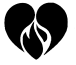 This HPAE worksheet is an internal, union document and must not be provided to management.  This form is designed to assist identification of relevant facts, proofs, and arguments of a grievance.  Information pertinent to the case must be collected as soon as possible and submitted as a complete package while filing to the State for arbitration.  Use additional pages as necessary. Section 1-3 to be completed by Grievance Chairperson. Section 4 to be completed by Staff Representative.Local:   Date: Number (optional): Date of Violation:       Grievant(s):   Officer/Rep: Date of Hire:   Jo Title:  Unit/Shift:  Status (FT, PT, PD, other) 	   
Phone #:       Email: 
Type of Violation:   Contract       Discipline     Past Practice      PolicyReported to Professional Board   yes     noGrievance file at Step:    Submitted to:  Date:Grievance file at Step:  Submitted to: Date: Grievance file at Step:  Submitted to:   Date: Arbitration filing Deadline:                      SECTION 1 – BASIC ISSUES, FACTS, AND ARGUMENTSDiscipline Levied (warning, suspension, termination, etc)      Contract Section(s) and/or policy(ies) violated        

Issue Background/Facts of the Case: 
Include just cause elements in narrative/refer to section 3 Analysis
Remedy Sought (made whole in every respect including) 
     
Union’s Position:      Employer Position: 
     	





SECTION 2 – INFORMATION AND DOCUMENTSInformation Checklist:  	In file		Requested But Not Provided		Not ApplicableGrievance Form:  						Grievance Decision letters: 	 Discipline Notice: 										 Personnel File (relevant info): 									 Applicable Facility Policies: 									 Complaints/letters: 											 Patient Chart: 											 Witness statements:										 Contract language		Information requests to management (Include requests and responses in file):#1 – Sent to:	Date: Information requested: 
     

#2 – Sent to:	Date: Information requested:      


Witness Statements (Please provide additional names on a separate sheet if needed. Attach full statements to file):#1 – Name:   Date:
Summary of statement:        
#2 – Name:   Date:
Summary of statement:       

3 – Name:   Date:
Summary of statement:      

Grievant – Previous Disciplines: If there are previous disciplines, list by date, level of discipline, and result of grievance  SECTION 3 – ANALYSISDid the Employer have “just” or good cause for the discipline?Elaborate below only if not included in narrative.Any similar, previous grievances or arbitrations?      Yes		  NoIf Yes, provide date and outcome of the grievances/aritrations: #1:       #2:       #3:       Reviewed by Local Executive Board	    Approve	   Disapprove			Date:If disapproved, date of letter to grievant regarding LEB Decision and their right to appeal to SEC:  Signature of Grievance Chair   	           Date:SECTION 4 – EVALUATION AND DECISIONStrengths and Weaknesses of the Grievance (To Be Completed by Staff Rep):  Strengths: 
     
Weaknesses: 
      Summary reviewed for completenessSignature of Staff Representative:	Date:THIS FORM MUST BE COMPLETE PRIOR WITH ALL APPLICABLE DOCUMENTS ATTACHED PRIOR TO FILING THE GRIEVANCE FOR ARBITRATION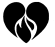 ElementAnalysis-(Elaborate below only if not included in the narrative)Reasonable Rule Was the rule or order reasonably related to the (a)orderly, efficient, and safe operation of the department/unit or(b) standards of job performance that might be properly expected of employees?Union’s Position:      Reasonable Rule Was the rule or order reasonably related to the (a)orderly, efficient, and safe operation of the department/unit or(b) standards of job performance that might be properly expected of employees?Employers Position:      NoticeDid the employee receive adequate notice that the particular conduct would have disciplinary consequences?Union’s Position:      NoticeDid the employee receive adequate notice that the particular conduct would have disciplinary consequences?Employers Position:      
Due ProcessBefore administering discipline, did the employer conduct a thorough investigation?  Was the employee intimidated and coerced in the course of the investigation:  Did the employee have the right to union representation during the investigation?Union’s Position:      
Due ProcessBefore administering discipline, did the employer conduct a thorough investigation?  Was the employee intimidated and coerced in the course of the investigation:  Did the employee have the right to union representation during the investigation?Employers Position:      
ProofDid the investigation produce substantial evidence or proof that the employee actually violated a rule or order?Union’s Position:      
ProofDid the investigation produce substantial evidence or proof that the employee actually violated a rule or order?Employers Position:       
Equal Treatment Is the employer consistent in its application of the rule or policy that the discipline was based on?  Is the employee who is disciplined being treated more harshly than others?Union’s Position:      
Equal Treatment Is the employer consistent in its application of the rule or policy that the discipline was based on?  Is the employee who is disciplined being treated more harshly than others?Employers Position:      
Appropriate Discipline/Mitigating CircumstancesWas the discipline proportionate to the seriousness of the offense and the work record/seniority of the employee?Union’s Position:      
Appropriate Discipline/Mitigating CircumstancesWas the discipline proportionate to the seriousness of the offense and the work record/seniority of the employee?Employers Position:      
Progressive DisciplineDid the employer use the discipline process in a corrective and remedial way?  For relatively minor offenses, did the employer use progressive discipline? Union’s Position:       
Progressive DisciplineDid the employer use the discipline process in a corrective and remedial way?  For relatively minor offenses, did the employer use progressive discipline? Employers Position:      
